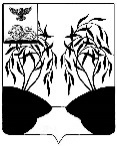 Р А С П О Р Я Ж Е Н И ЕАДМИНИСТРАЦИИ БОБРАВСКОГО СЕЛЬСКОГО ПОСЕЛЕНИЯ РАКИТЯНСКОГО РАЙОНА БЕЛГОРОДСКОЙ ОБЛАСТИБобрава «09»  февраля  2023 г.                                                                            №  13Об утверждении плана реализациимуниципальной программы «Социально-экономическое развитиеБобравского сельского поселения» на 2023 годВ соответствии с постановлением администрации Бобравского сельского поселения от 19 июля 2014 года № 21 «Об утверждении порядка разработки, реализации и оценки эффективности муниципальных программ Бобравского сельского поселения»:1. Утвердить план реализации муниципальной программы          «Социально - экономическое развитие Бобравского сельского поселения» в 2023 году.2. Настоящее распоряжение вступает в силу со дня его подписания.3. Контроль за выполнением данного  распоряжения оставляю за собой.Глава   администрации Бобравского сельского поселения                                          Ю.А.  Жерновая Утверждено Распоряжениемадминистрации Бобравского сельского поселения    от 09 февраля  2023 № 13ПЛАНреализации муниципальной программы « Социально-экономическое развитие Бобравского сельского поселения »на 2023 год№п/пНаименование подпрограммы, ведомственной целевой программы, основного мероприятия, мероприятия, проектаОтветственный исполнитель(соисполнитель, участник), ответственный за реализациюОжидаемый результат реализации            (с указанием значения показателя конечного, непосредственного результата)Срок начала реализацииСрок окончания реализацииОбъем ресурсного обеспечения тыс. рубОбъем ресурсного обеспечения тыс. рубОбъем ресурсного обеспечения тыс. рубОбъем ресурсного обеспечения тыс. рубОбъем ресурсного обеспечения тыс. рубОбъем ресурсного обеспечения тыс. руб№п/пНаименование подпрограммы, ведомственной целевой программы, основного мероприятия, мероприятия, проектаОтветственный исполнитель(соисполнитель, участник), ответственный за реализациюОжидаемый результат реализации            (с указанием значения показателя конечного, непосредственного результата)Срок начала реализацииСрок окончания реализацииВсего на 2023 годВ том числеВ том числеВ том числеВ том числеВ том числе№п/пНаименование подпрограммы, ведомственной целевой программы, основного мероприятия, мероприятия, проектаОтветственный исполнитель(соисполнитель, участник), ответственный за реализациюОжидаемый результат реализации            (с указанием значения показателя конечного, непосредственного результата)Срок начала реализацииСрок окончания реализацииВсего на 2023 годФед.БюджетОбл.Консол.Территиные123456789101112Всего по муниципальной программеАдминистрация Бобравского сельского поселения             Комплексное благоустройство 4 населенных пунктов поселения01.01.202331.12.202358445844Подпрограмма 1 «Развитие жилищно-коммунального хозяйства Бобравского сельского поселения»             Администрация Бобравского сельского поселения             Улучшение состояние 4 кладбищ01.01.202331.12.202320552055Подпрограмма 1 «Развитие жилищно-коммунального хозяйства Бобравского сельского поселения»             Администрация Бобравского сельского поселения             Улучшение состояние 2 памятников01.01.202331.12.202320552055Основное мероприятие 1.1«Мероприятия в рамках подпрограммы «Развитие жилищно-коммунального хозяйства Бобравского сельского поселения"Администрация Бобравского сельского поселения             Улучшение состояние 4 кладбищ01.01.202331.12.202311701170Основное мероприятие 1.1«Мероприятия в рамках подпрограммы «Развитие жилищно-коммунального хозяйства Бобравского сельского поселения"Администрация Бобравского сельского поселения             Шахтные колодца01.01.202331.12.202311701170Основное мероприятие 1.1«Мероприятия в рамках подпрограммы «Развитие жилищно-коммунального хозяйства Бобравского сельского поселения"Администрация Бобравского сельского поселения             Землеустройство01.01.202331.12.202311701170Основное мероприятие 1.1«Мероприятия в рамках подпрограммы «Развитие жилищно-коммунального хозяйства Бобравского сельского поселения"Администрация Бобравского сельского поселения             Прочие мероприятия по благоустройству01.01.202331.12.202311701170Основное    мероприятие 1.2    «Межбюджетные трансферты на организацию наружного освещения населенного пункта»Администрация Бобравского сельского поселения             Количество замененных ламп наружного освещения 01.01.202331.12.2023448448Основное мероприятие 1.3«Межбюджетные трансферты на проведение работ по озеленению населенного пункта»Администрация Бобравского сельского поселения             Количество высаженных саженцев, 2000 шт.01.01.202331.12.2023437437Основное мероприятие 1.4«Межбюджетные трансферты на реализацию проекта «Решаем вместе» в рамках инициативного бюджетированияАдминистрация Бобравского сельского поселения             01.01.202331.12.202300Подпрограмма 2 «Организация досуга и обеспечение жителей поселения услугами организаций культуры»Администрация Бобравского сельского поселения             Доля населения, участвующего в культурно-досуговых мероприятиях, 80 (%)01.01.202331.12.202318201820Основное мероприятие 2.1«Обеспечение деятельности муниципальных учрежденийАдминистрация Бобравского сельского поселения             Количество культурно-досуговых учреждений, 2 шт01.01.202331.12.202318201820Основное мероприятие 2.2«Реализация мероприятий по организации культурно-досуговой деятельности»Администрация Бобравского сельского поселения             Доля населения, участвующего в культурно-досуговых мероприятиях, 80 %01.01.202331.12.202300Подпрограмма 3 «Обеспечение условий для развития на территории поселения физической культуры и массового спорта»Администрация Бобравского сельского поселения             Доля населения, участвующего в спортивных мероприятиях, 40%01.01.202331.12.202318101810Основное мероприятие 3.1Мероприятия в рамках «Обеспечение условий для развития на территории поселения физической  культуры и массового спорта»Основное мероприятие 3.2«Межбюджетные трансферты на обеспечение деятельности муниципальных учреждений в области физической культуры и спорта»Администрация Бобравского сельского поселения   Администрация Бобравского сельского поселения                       Доля населения, участвующего  в спортивных мероприятиях,40 %Количество спортивных учреждений 1 шт01.01.202331.12.20230181001810Подпрограмма 4.«Обеспечение безопасности жизнедеятельности населения и территории Бобравского сельского поселения»           Администрация Бобравского сельского поселения             Количество Организация временных рабочих мест для трудоустройства несовершеннолетних граждан, 25 чел. 01.01.202331.12.2023159159Основное мероприятие 4.1«Организация временного трудоустройства несовершеннолетних граждан в летний период»           Администрация Бобравского сельского поселения             Количество трудоустроенных несовершеннолетних граждан в летний период, 25 чел.01.01.202331.12.2023159159